The Value Of Business Plan ServicesA business plan is an essential aspect of business and helps companies lay a foundation for its success. Companies need a professionally made business plan by their side if they wish to survive in the industry. Due to increased demand by customers, companies often get confused and do not know how to build strategies. This is why business plan services are rising in popularity. You must pick a business plan format that suits their needs and budget. Business plan writing services are happy to assist their clients with the best business plan packages. Individuals can choose from various types of business plans according to their needs. A business plan guides companies at each step and helps them make informed decisions. Rather than hiring a single business plan writer, companies prefer to hire a business plan firm. Make a search on the following website, if you are searching for additional information regarding business plan services.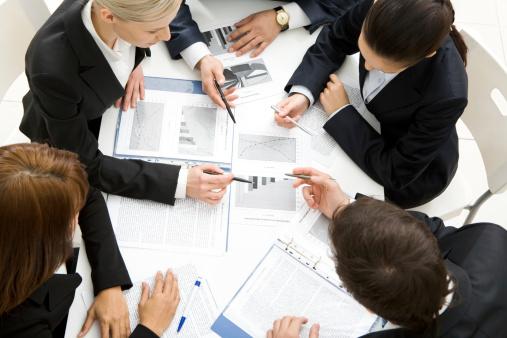 They have a panel of industry experts who know what it takes to make a company successful. You can pick a business plan format which works best for them and helps them highlight their company achievements. Often small businesses feel the need for professional expertise but are unable to take the services of professionals. They think they will be unable to afford a business plan writer. Business plan writing firms love to collaborate with companies and help them in their new ventures. They offer goal-specific business plans to their clients. Often companies hire interns or  inexperienced employees to draft business plans. This can backfire and make your business look unprofessional. Business plan writing firms work in a given timeline and offer reliable services to their clients. They will research your company and do the groundwork before making a customised business plan. A quality business plan contains an executive summary, company description and market analysis. With a business plan by their side, corporations can analyse their company growth and build the most-effective marketing strategies. They can know about their target audience and how their competitors are making an industry mark.  Business plan writing services are client specific and contain all the necessary elements required to make your business successful. Businesses can understand what their customers need and if they need to relaunch their products in the market. People can hire business plan services online or offline according to their convenience. They can know what their business is doing and how they can make their products better. A business plan helps in market management and organisation. Companies can improve their efficiency and tell the world how their products differ. Business plan writing firms have a skilled team that works efficiently and know how to contribute to their client's success. Companies do not have to worry about copyright issues or fighting legal issues as they never use plagiarised material. Business plans help corporations get the required funds and evolve their strategies. Hence, it is best to hire a professional business plan service provider to get the best results.